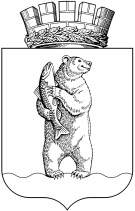 Администрациягородского округа АнадырьПОСТАНОВЛЕНИЕот 10 августа 2022 г.                                                                                       № 512На основании протокола совещания от 9 августа 2022 года, в связи с устойчивой низкой температурой наружного воздуха и в целях предотвращения ухудшения здоровья населения городского округа Анадырь,ПОСТАНОВЛЯЮ:1. Обособленному подразделению Анадырская ТЭЦ открытого акционерного общества энергетики и электрификации «Чукотэнерго» (Ткаченко С.А.) и Муниципальному предприятию городского округа Анадырь «Городское коммунальное хозяйство» (Спицыну С.Б.) начать отопительный сезон 2022-2023 годов в городском округе Анадырь с 14 августа 2022 года.2. Настоящее постановление вступает в силу со дня его подписания.3. Контроль за исполнением настоящего постановления возложить на начальника Управления промышленности и сельскохозяйственной политики Администрации городского округа Анадырь Зуеву С.В.И.о. Главы Администрации                                                           О.В. КоноваловаО начале отопительного сезона в городском округе Анадырь Подготовил:А.В. СметанаА.В. СметанаСогласовано:С.В. Зуева С.В. Зуева А.А. КрасовкаяА.А. ХрамковаА.А. КрасовкаяА.А. ХрамковаРазослано: дело – 2; отдел строительства– 4.Разослано: дело – 2; отдел строительства– 4.Разослано: дело – 2; отдел строительства– 4.Разослано: дело – 2; отдел строительства– 4.Разослано: дело – 2; отдел строительства– 4.Разослано: дело – 2; отдел строительства– 4.